				  		______________________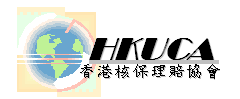 Dear members and fellow insurance professionals,We have the pleasure to invite Dr. Linhui Dong, to present for us on"The Application of Data Science on L&H UW and Claim"The seminar will be held on 12th December Wednesday, 2018 at Swiss Re, 61/F Central Plaza, Wan Chai. The event will start on 6:30 pm and the reception starts at 6:15pm. Light snacks and drinks will be served.This function is offered FREE to our members, and HK$50.00 to non-members. Only limited seats are available. It will be on first-come-first-serve basis. Please do not miss this precious chance to exchange updates and insights on this important topic. As we are heading into the festive season, let us also have a little X'mas celebration. We look forward to seeing you on the evening.  Yours faithfully,Ben ChoiPresident HKUCAc.c.: Committee members of HKUCA   				  _____________________________Seminar of the Hong Kong Underwriting and Claim Association LtdTopic:               	"The Application of Data Science on L&H UW and Claim"Guest Speaker:	Linhui Dong, as Vice President, Data Science, is a member of RGA’s Global Research and Data Analytics (GRDA) leadership team and is responsible for managing the Data Science team in Shanghai and also some in St. Louis. Linhui provides strategic direction and leads new data science initiatives to develop and execute data-driven solutions. He joined RGA in 2018 and is based in St. Louis.Prior to coming to RGA, Linhui served as Analytics Lead – Specialty Markets for Munich Re America and as Actuarial Director and Head Modeler of Personal Insurance for AIG. He began his financial services career as a Consultant, then Senior Consultant and Associate of Research & Data Analytics for Travelers.Linhui received a Ph.D., an M.A., and a B.A. in economics from Nankai University, and a M.A. in economics from the University of New Hampshire. He earned the Certified Specialist in Predictive Analytics (CSPA) designation from the CAS Institute, and a member of the CSPA exam committee.Date:                	12th December, 2018 (Wednesday) from 6:30 pm to 7:30 pm Venue:        	MR1 & MR2, Swiss Re, 61/F Central Plaza, 18 Harbour Road, Wan Chai, Hong Kong
Language:		English				  	__________________________For members, please reserve your seat by completion of the “Enrollment Form” below and send by email to Ms Flora Ng, at email Flora_Ng@swissre.com on or before 11th December 2018.For non-member, please reserve the seat (as mentioned above), and present us the payment cheque made payable to Hong Kong Underwriting and Claims Association Limited on the event date.Please note that a reservation will be made for you as soon as we receive your enrolment.Total:             (member)          (non-member)  	HK$ _____  Enrollment FormAttn:  Ms Flora NgEmail : Flora_Ng@swissre.comFrom:        Company:   Tel:          Fax:            E-mail:       Please reserve seat(s) for the following person(s)   Member: Free                                                                                 Non-member: HK$50 1.                                                                              Member            Yes/No2.                                                                              Member            Yes/No3.                                                                            	 Member            Yes/No4.                                                                            	 Member            Yes/No5.                                                                             Member            Yes/No